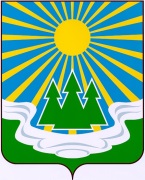 МУНИЦИПАЛЬНОЕ ОБРАЗОВАНИЕ«СВЕТОГОРСКОЕ ГОРОДСКОЕ ПОСЕЛЕНИЕ» ВЫБОРГСКОГО РАЙОНА ЛЕНИНГРАДСКОЙ ОБЛАСТИСОВЕТ ДЕПУТАТОВтретьего созываРЕШЕНИЕот  17 ноября 2020 г.                        № 37Об утверждении Положения об иных межбюджетных трансфертах, предоставляемых из бюджета муниципального образования «Светогорское городское поселение» Выборгского района Ленинградской области бюджету муниципального образования «Выборгский район» Ленинградской областиВ соответствии со статьями 9 и 142.5 Бюджетного кодекса Российской Федерации, частью 4 статьи 65 Федерального закона от 06.10.2003 г. № 131-ФЗ «Об общих принципах организации местного самоуправления в Российской Федерации», статьей 24 Устава муниципального образования «Светогорское городское поселение» Выборгского района Ленинградской области, совет депутатовРЕШИЛ:Утвердить Положение об иных межбюджетных трансфертах, предоставляемых из бюджета муниципального образования «Светогорское городское поселение» Выборгского района Ленинградской области бюджету муниципального образования «Выборгский район» Ленинградской области согласно приложению.Со дня вступления в силу настоящего решения признать утратившим силу решение совета депутатов от 06.12.2011 г. № 59 «Об утверждении Порядка предоставления иных межбюджетных трансфертов из бюджета муниципального образования «Светогорское городское поселение» Выборгского района Ленинградской области». Опубликовать настоящее Решение в газете «Вуокса», в сетевом издании «Официальный вестник муниципальных правовых актов органов местного самоуправления муниципального образования «Выборгский район» Ленинградской области» (NPAVRLO.RU) и разместить на официальном сайте МО «Светогорское городское поселение» (www.mo-svetogorsk.ru).Настоящее решение вступает в силу после его официального опубликования в газете «Вуокса».Глава муниципального образования                                       И.В. Иванова«Светогорское городское поселение»    Разослано: в дело, Администрация МО, газета «Вуокса», прокуратура, официальный вестник, официальный сайтПриложениек решению Совета депутатовмуниципального образования«Светогорское городское поселение»Выборгского района Ленинградской областиот 17.11.2020 г. № 37Положениеоб иных межбюджетных трансфертах, предоставляемых из бюджетамуниципального образования «Светогорское городское поселение»Выборгского района Ленинградской областибюджету муниципального «Выборгского района Ленинградской области1. Общие положенияНастоящим Положением, приняты в соответствии со          статьями 9 и 142.5 Бюджетного кодекса Российской Федерации, частью            4 статьи 65 Федерального закона от 6 октября 2003г. № 131-ФЗ «Об общих принципах организации местного самоуправления в Российской Федерации», Уставом муниципального образования «Светогорское городское поселение» Выборгского района Ленинградской области и Положением о бюджетном процессе в муниципального образования «Светогорское городское поселение» Выборгского района Ленинградской области, устанавливается основания и условия предоставления иных межбюджетных трансфертов из бюджета муниципального образования «Светогорское городское поселение» Выборгского района Ленинградской области (далее – Поселение) бюджету муниципального образования «Выборгский район» Ленинградской области (далее – Район), а также осуществления контроля над расходованием данных средств.Главным распорядителем средств местного бюджета по иным межбюджетным трансфертам является администрация муниципального образования «Светогорское городское поселение» Выборгского района Ленинградской области (далее – Администрация).2. Порядок предоставления иных межбюджетных трансфертов.Целью предоставления иных межбюджетных трансфертов из бюджета Поселения бюджету Района является финансовое обеспечение переданных органами местного самоуправления Поселения органам местного самоуправления Района:полномочий по решению вопросов местного значения муниципального образования «Светогорское городское поселение» Выборгского района Ленинградской области, установленных в соответствии с Федеральным законом от 6 октября 2003 г. № 131-ФЗ «Об общих принципах местного самоуправления в Российской Федерации»,иных случаев, установленных бюджетным законодательством Российской Федерации, бюджетным законодательством Ленинградской области и (или) муниципальными правовыми актами Поселения.Предоставление иных межбюджетных трансфертов из бюджета Поселения бюджету Района, осуществляется за счет собственных доходов бюджета Поселения и источников внутреннего финансового дефицита бюджета Поселения.Иные межбюджетные трансферты из бюджета Поселения бюджету Района отражаются в доходной части согласно классификации доходов бюджетов.Иные межбюджетных трансферты из бюджета Поселения бюджету Района предоставляются, в том числе, в рамках реализации муниципальных программ, ведомственных целевых программ Поселения, непрограммных расходов.Условия предоставления и расходования иных межбюджетных трансфертов устанавливаются в соглашении о передаче части полномочий.Объем иных межбюджетных трансфертов утверждается в решении о бюджете муниципального образования «Светогорское городское поселение» Выборгского района Ленинградской области на очередной финансовый год и плановый период или посредством внесения изменений в решение о бюджете на очередной финансовый год и плановый период или путем внесения изменений в сводную бюджетную роспись расходов бюджета Поселения.Иные межбюджетные трансферты из бюджета Поселения бюджету Района предоставляются в пределах суммы, утвержденной решением о бюджете Поселения на очередной финансовый год и плановый период.Иные межбюджетные трансферты из бюджета Поселения предоставляются бюджету Района на основании соглашений, заключенных между администрацией муниципального образования «Светогорское городское поселение» Выборгского района Ленинградской области и администрацией муниципального образования «Выборгский район» Ленинградской области в соответствии с решением совета депутатов Поселения о Порядке заключения соглашений за счет межбюджетных трансфертов.Перечисления иных межбюджетных трансфертов осуществляется сектором бухгалтерского учета администрации муниципального образования «Светогорское городское поселение» Выборгского района Ленинградской области.Операции по остаткам иных межбюджетных трансфертов, не использованных по состоянию на 1 января очередного финансового года, осуществляются в соответствии с пунктом 5 статьи 242 Бюджетного кодекса Российской Федерации.3. Контроль за использованием иных межбюджетных трансфертовКонтроль за целевым использованием иных межбюджетных трансфертов, осуществляется на основании отчетов о расходовании финансовых средств, предоставляемых администрацией муниципального образования «Выборгский район» Ленинградской области в администрацию муниципального образования «Светогорское городское поселение» Выборгского района Ленинградской области. Периодичность и форма предоставления отчетов определяются соглашением.Контроль за использованием иных межбюджетных трансфертов осуществляет администрация муниципального образования «Светогорское городское поселение» Выборгского района Ленинградской области.Расходование средств, переданных в виде иных межбюджетных трансфертов, на цели, не предусмотренные соглашением, не допускается.Орган местного самоуправления Района несет ответственность за нецелевое использование иных межбюджетных трансфертов в соответствии с законодательством Российской Федерации.